Computers Bug Me!Gina McCarley, Lawrence County High School, Alabama; CS4AlabamaJill Westerlund, Hoover High School, Alabama; CS4AlabamaLesson OverviewLearning Objectives and Evidence StatementsLO 1.2.1: 	use computing tools and techniques for creative expressionBig Idea:	Creativity		Abstraction		 Data		 Algorithms		Programming		Internet		ImpactSub Idea(s):	Creativity		Abstraction		 Data		 Algorithms		Programming		Internet		 ImpactTeacher Preparation & Reading List http://www.nytimes.com/2014/02/09/education/edlife/creativity-becomes-an-academic-discipline.html http://www.forbes.com/sites/alexknapp/2013/12/27/to-foster-your-creativity-dont-learn-to-code-learn-to-paint/http://www.instructables.com/id/Computer-Bugs/ http://www.businessinsider.com/10-stunning-objects-made-from-ugly-computer-parts-2012-2#now-check-out-some-other-amazing-examples-of-old-meets-new-11 http://www.wired.com/wiredscience/2013/12/googles-doodle-honors-grace-hopper-and-entomology/http://newsfeed.time.com/2013/12/09/google-doodle-honors-grace-hopper-early-computer-scientist/ Supplies Needed for this Lesson:Discarded/donated CPUs Notecards or StickersMarkersDrill, Screwdrivers, pliers, wire clippersSmall gauge wireGlue – super glue or low-temp hot gluePrerequisite knowledgeNone – this is an activity for the beginning of the school yearEssential/Guiding Question(s)What is a computer?What parts are inside a CPU or laptop?What is a computer bug?Who is Grace Hopper and what impact did she make on computing?What is a computer virus?How do computer viruses spread?Lesson Details & Student ActivitiesStudent Supplemental Outside of Class Activities to Learn MoreNOTE:  Share these resources for students to go beyond the classroomTeaching and Learning StrategiesAppendices Materials and Resources Discarded/donated CPUs Notecards or StickersMarkersDrill, Screwdrivers, pliers, wire clippersSmall gauge wireGlue – super glue or low-temp hot glueSupplemental ResourcesContact your school’s art department for suggestions, supplies or recommendations about the creative portion of this lesson.   Collaborate with colleagues who are familiar with student projects of this type.A few Sample Images of Creations from CPU and Device Parts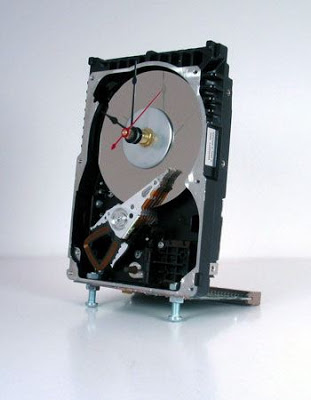 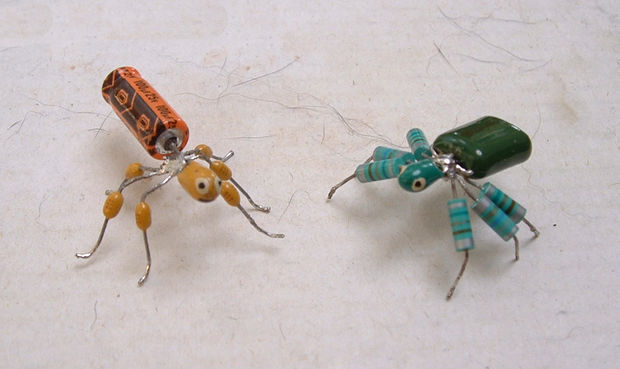 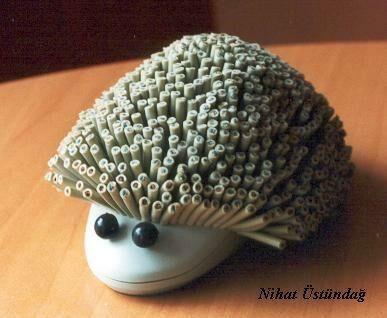 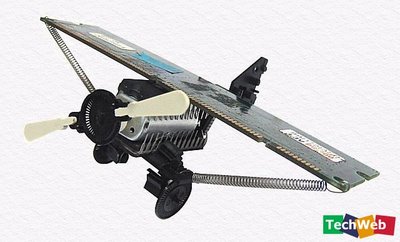 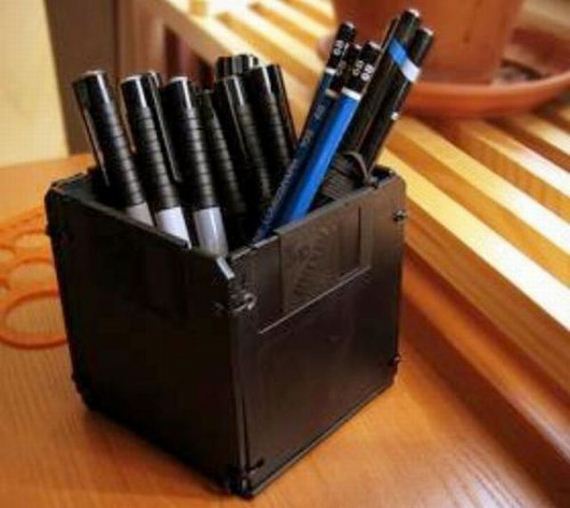 TitleResourcesDayMinutesWhat is a computer?http://computer.howstuffworks.com/ultimate-computer-hardware-videos-playlist.htm Show students video of what is inside a computer120 minutesLabel a CPUCreate groups in the class; give each group one CPU to take apart and label the parts; observe groups and quiz for understanding.130 minutesWho is Grace Hopper?  What is a Computer Bug?Through teacher-led discussion, articles, video clips, students will learn about Grace Hopper and computer bugshttp://www.wired.com/wiredscience/2013/12/googles-doodle-honors-grace-hopper-and-entomology/http://newsfeed.time.com/2013/12/09/google-doodle-honors-grace-hopper-early-computer-scientist/ http://www.cbsnews.com/news/grace-hopper-she-taught-computers-to-talk/ *qualifies as a CCRS Activity: Close Reading Activity220 minutesDestructive Computer VirusesPartner teams should research computer bugs and identify at least one destructive computer virus and report to the class their findings.   Teams should compare/contrast a “bug” to a virus.230 minutesCreate a BugStudent groups or teams may now “RAID” the CPUs used on Day 1 to create a bug, piece of jewelry, robot, etc.  Students will present their inventions to the class after two days of work.   NOTE:  Consider having the class vote on the creations based on creativity, number of parts used, execution of idea/theme, etc.3-450 minutesAssessment & ConclusionStudent creative presentations/votingSummative Assessment on Lesson terms, concepts, contentReflective writing based on lesson components550 minutesTitleResourcesIntel:  The Journey InsideStudents may watch and learn from the Intel resources to learn more about the history of computers, computer components, processes and more.http://www.intel.com/content/www/us/en/education/k12/the-journey-inside/explore-the-curriculum/intro-to-computers/lesson2.html The FBI & Cybercrimehttp://www.fbi.gov/about-us/investigate/cyber TitleTeaching TipsTeaching TipsDayDayMinutesWhat is a computer?Show students the inside of a CPU; ask if anyone knows the names for all the components; discuss commentsShow video and then check for understanding; review terminology and key termsShow students the inside of a CPU; ask if anyone knows the names for all the components; discuss commentsShow video and then check for understanding; review terminology and key terms1120 minutesLabel a CPUDiscuss tool safety and establish guidelinesAssign groups and work areasMonitor groups and check for understanding as each labels parts; Allow time for classroom clean up and summarize day’s lesson termsDiscuss tool safety and establish guidelinesAssign groups and work areasMonitor groups and check for understanding as each labels parts; Allow time for classroom clean up and summarize day’s lesson terms1130 minutesWho is Grace Hopper?  What is a Computer Bug?Distribute article from WiredGuide reading and discussionShow video links and relate her contribution to computer scienceIntroduce the term “computer bug” and contrast to a computer virusDistribute article from WiredGuide reading and discussionShow video links and relate her contribution to computer scienceIntroduce the term “computer bug” and contrast to a computer virus2220 minutesDestructive Computer VirusesMonitor teams while researching; check for understanding and appropriate sourcesFacilitate group presentations of findings; ask probing questions to relate findings to student experiences.  Example, “do you have Norton’s Anti-Virus or McAfee on your home computer?”Close class by reviewing key terms. Add terms to Word Wall if using one in classroomMonitor teams while researching; check for understanding and appropriate sourcesFacilitate group presentations of findings; ask probing questions to relate findings to student experiences.  Example, “do you have Norton’s Anti-Virus or McAfee on your home computer?”Close class by reviewing key terms. Add terms to Word Wall if using one in classroom2230 minutesCreate a BugAllow students to form teams or partners and give each a CPU or device for use in creating their itemShow examples of what may be created from websites listed on Page 1 of this lesson planEncourage students to only use computer parts, mouse parts, CDs, disks, cables, etc. in their creative productFoster interest by making it a “show” or competitionAllow students to form teams or partners and give each a CPU or device for use in creating their itemShow examples of what may be created from websites listed on Page 1 of this lesson planEncourage students to only use computer parts, mouse parts, CDs, disks, cables, etc. in their creative productFoster interest by making it a “show” or competition3-43-450 minutesSHOW OFF STUDENT WORK!  Request that finished creations be displayed in your school showcase, library, or main office. Create a gallery of creations and get administration, faculty involved.SHOW OFF STUDENT WORK!  Request that finished creations be displayed in your school showcase, library, or main office. Create a gallery of creations and get administration, faculty involved.SHOW OFF STUDENT WORK!  Request that finished creations be displayed in your school showcase, library, or main office. Create a gallery of creations and get administration, faculty involved.SHOW OFF STUDENT WORK!  Request that finished creations be displayed in your school showcase, library, or main office. Create a gallery of creations and get administration, faculty involved.SHOW OFF STUDENT WORK!  Request that finished creations be displayed in your school showcase, library, or main office. Create a gallery of creations and get administration, faculty involved.SHOW OFF STUDENT WORK!  Request that finished creations be displayed in your school showcase, library, or main office. Create a gallery of creations and get administration, faculty involved.Assessment & ConclusionConclude the unit with student creative presentations, assessment of terms, concepts, etc.  Based on individual classes and time allowance this day may be used in a variety of ways.5550 minutes50 minutes